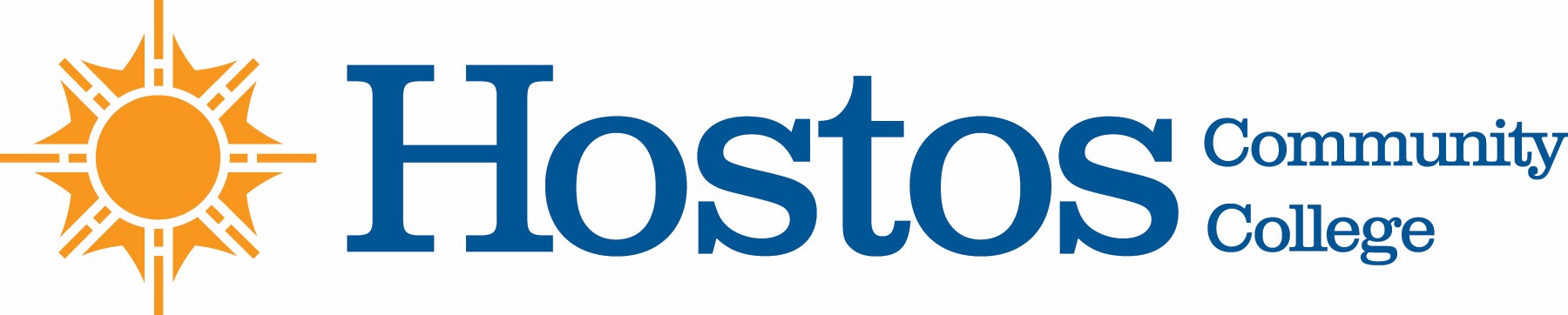 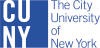 COLLEGE-WIDE CURRICULUM COMMITTEEMINUTESTUESDAY, APRIL 28, 2020PRESENT:		Dean Ann MesterProfessor Kathleen Doyle		Professor Sandy Figueroa 			Professor Drew HubnerProfessor Miriam LaskinMs. Alba LynchProfessor Thomas MencherProfessor Sherese MitchellMr. David PrimakProfessor Alisa RoostMs. Wendy Small-TaylorProfessor Olga Steinberg-NeifachProfessor Jarek Stelmark	GUESTS:		Professor Nieves Angulo			Dr. Samuel Byrd			Ms. Evelyn Fernandez-Ketcham			Professor Sarah Hoiland			Professor Matthew Moses			Professor Nelson Nunez-Rodriguez			CALL TO ORDERCommittee Chair Professor Sandy Figueroa called the College-Wide Curriculum Committee meeting to order at 3:35 p.m. in Cisco WebExAcceptance of AgendaAnnouncementsMinutes of Tuesday, April 21, 2020Curricular Items:Curriculum Items: MathematicsCourse Revision – MAT140Vote ResultsYes – 10	 No – 0 	Abstain – 0 The item passedNatural Sciences	Course Revision – CHE 105Vote ResultsYes – 11	 No – 0 	Abstain – 0 	The item passed	English	Course Revision – ENG 10Vote ResultsYes – 8	 No – 0 	Abstain – 0 	The item passedInformational ItemsService-Learning and Civic Engagement GuidelinesArticulation AgreementsCOOP 101 and 102 between Office Technology Unit and the Division of Continuing Education and Workforce DevelopmentMedical Billing and Coding I and II and Electronic Health Records between Office Technology and the Division of Continuing Education and Workforce DevelopmentOther BusinessThe meeting ended at 4:15 PM. The next – and last - meeting is scheduled for Tuesday, May 5, at 3:30 PM on Cisco WebEx.Respectfully submitted,Miriam Laskin